								Αθήνα 11.5.2021Προς τους							ΑΠ:  9366Ιατρικούς Συλλόγουςτης  ΧώραςΑγαπητή/ε κυρία/ε ΣυνάδελφεΣας διαβιβάζουμε έγγραφο του Εθνικού Οργανισμού Παροχής Υπηρεσιών Υγείας, Γεν.Δ/νση Οργάνωσης & Σχεδιασμού Αγοράς Υπηρεσιών Υγείας, Δ/νση Φαρμάκου Τμήμα Σχεδιασμού, Παρακολούθησης Χορήγησης Θεραπευτικών Μέσων & Αξιοποίησης Ελέγχων, αριθμ.πρωτ. ΔΒ4Γ/Π60/6/8328/19.4.2021, (ΑΠ ΠΙΣ: 9365/11.5.2021) με θέμα: «Σχετικά με Επικαιροποίηση Στοιχείων Ασφαλισμένων», με τη παράκληση όπως ενημερώσετε τα μέλη περιοχής ευθύνης του Συλλόγου σας. 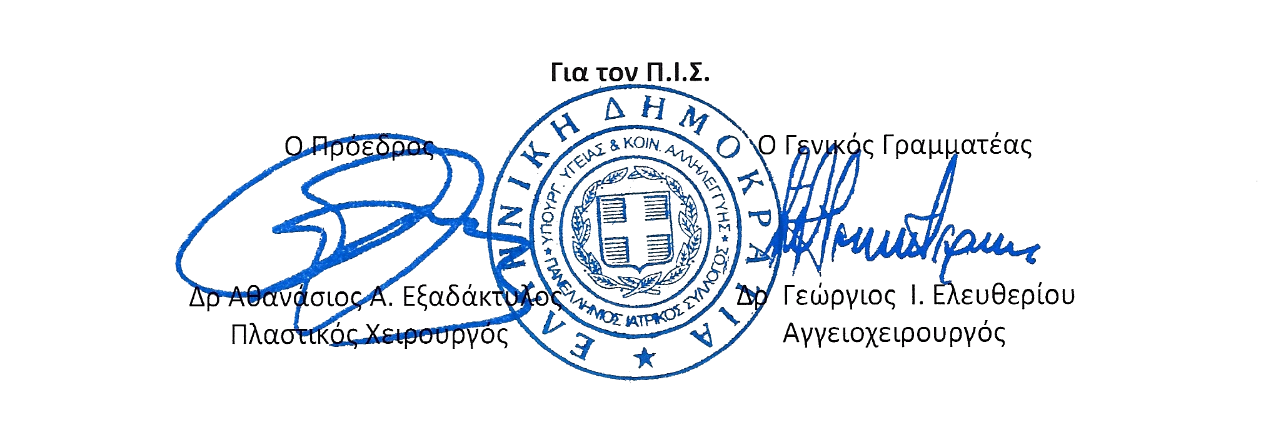 